	      République Tunisienne                                      Note aux étudiants redoublants de3ème et 4ème Année Pharmacie Les étudiants  redoublants en 3ème  année et 4ème année  ayant  validé aux moins deux certificats et qui désirent s’inscrire à un ou deux certificats de l’année suivante   (à l’exception des certificats au choix), doivent formuler une demande à monsieur le doyen et la présenter au service scolarité avant le 14 Octobre 2020.       Il est à préciser que :  1/ le nombre de certificats accordés dépend du nombre de certificats non validés en 3ème   année ou en 4ème année (tableau suivant) :  2/ Pour les étudiants redoublants en 3ème année,  l’inscription à un certificat de 4éme année n’est autorisée qui si le prérequis nécessaire a été obtenu par la validation des certificats correspondants en 3ème année ; c’est ainsi que :L’inscription au CM1 de 4eme A (sciences du médicament) exige la validation du CM2 de 3eme A (2019-2020).L’inscription au certificat coordonné 3(médicament anti-infectieux) exige la validation du CM1 de 3ème année (2019-2020)L’inscription est autorisée aux CM2,CC1, CC2 et CC4 sans prérequis particuliers . 3/ Pour les étudiants redoublants en 4ème année, l’inscription est autorisée à tous les certificats de la 5ème année  à l’exception des certificats optionnels.                                                                 Le Vice Doyen      République TunisienneNote aux étudiants de4ème Année Pharmacie	Il est porté à la connaissance des étudiants de 4émé Année pharmacie que le dernier délais de choix des options (industrie /biologie) est fixé pour le 12 décembre 2020.Le choix se déroule au service de scolarité de lundi à vendredi  de 8h  à 17h.	Le Directeur des Etudes Ministère de l'Enseignement SupérieurDe  UNIVERSITE DE MONASTIR    FACULTE DE PHARMACIE              DE MONASTIR           Le Vice Doyen                   Monastir, le 05/10/202004/2008Nombre de certificats non validés en 3ème année   ou 4ème annéeNombre  de certificats autorisés403122Ministère de l'Enseignement SupérieurDe  UNIVERSITE DE MONASTIR    FACULTE DE PHARMACIE              DE MONASTIR           Le Vice Doyen                   Monastir, le 05/10/202004/2008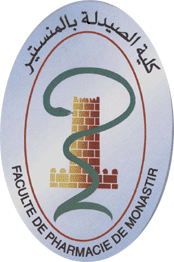 